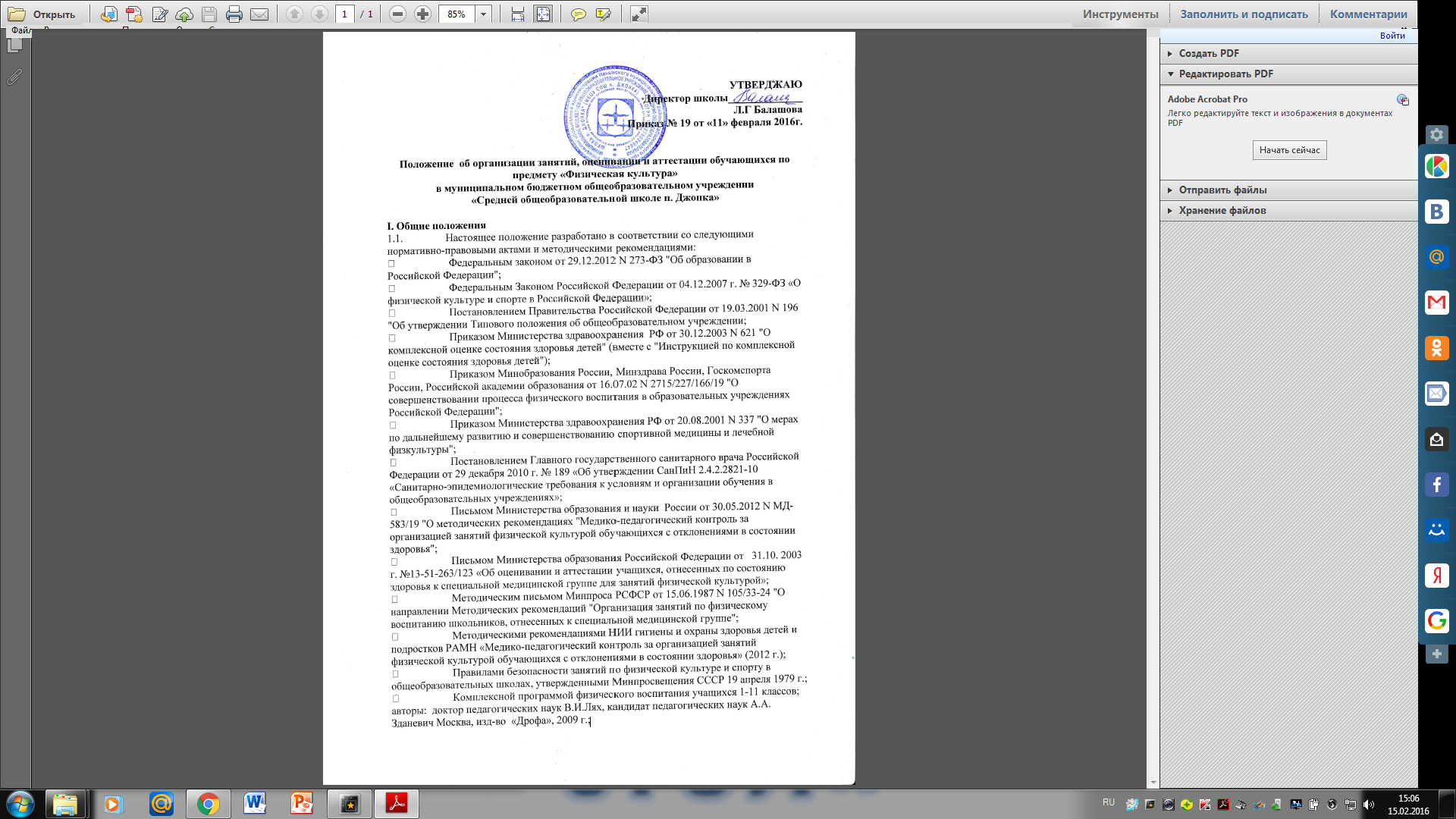                     Программой  для учащихся специальной медицинской группы общеобразовательных учреждений «Физическая культура» 1-11 классы; авторы: А.П.Матвеев, Т.В. Петров, Л.В.Каверкина Москва, изд-во «Дрофа», .1.2.            Настоящее Положение разработано с целью определения порядка организации занятий, оценивания и аттестации обучающихся по предмету «Физическая культура».1.3. В аттестаты об основном общем образовании и среднем общем образовании обязательно выставляется отметка по физической культуре. 1.4. Настоящее Положение вступает в силу с момента его утверждения директором МБОУ СОШ п. Джонка. Все изменения в настоящее Положение вносятся приказом директора.   II. Комплектование групп и допуск обучающихся к занятиям физической культурой	2.1. В целях дифференцированного подхода к организации уроков физической культуры все обучающиеся МБОУ СОШ п. в зависимости от состояния здоровья распределяются на три медицинские группы (за исключением обучающихся, имеющих полное или частичное освобождение): основную, подготовительную и специальную медицинскую группу. Отнесение ребенка к соответствующей группе здоровья происходит согласно приказу, изданному на основании данных  участковой больницы п. Джонка.  Лист здоровья в классных  журналах заполняется медицинским работником школы. Занятия в этих группах отличаются учебными программами, объемом и структурой физической нагрузки, а также требованиями к уровню освоения учебного материала.            2.2. К основной медицинской группе для занятий физической культурой относят обучающихся без отклонений или с незначительными отклонениями в состоянии здоровья, благоприятным типом реакции кардиореспираторной системы на дозированную физическую нагрузку и уровнем физической подготовки, соответствующим возрасту и полу.	2.3. К подготовительной медицинской группе для занятий физической культурой относят следующих обучающихся:                    без отклонений или с незначительными отклонениями в состоянии здоровья, благоприятным типом кардиореспираторной системы на дозированную физическую нагрузку и уровнем физической подготовки, не соответствующим возрасту и полу;                    с незначительными отклонениями в состоянии здоровья, удовлетворительным или неблагоприятным типом реакции кардиореспираторной системы на дозированную физическую нагрузку;                    часто болеющих (три и более раза в год);                    переведенных из основной в подготовительную медицинскую группу после перенесенных заболеваний, травм и окончания сроков освобождения от занятий физической культурой на период, определяемый медицинским учреждением индивидуально. Этой категории обучающихся разрешается заниматься физической культурой по программе для основной группы с учетом некоторых ограничений в объеме и интенсивности физических нагрузок (в том числе временных). 	2.4. К специальной медицинской  группе относятся обучающиеся, которые на основании медицинского заключения  о состоянии их здоровья не могут заниматься физической культурой по программе для основной группы. Специальную медицинскую группу разделяют на две подгруппы: подгруппу "А" (обучающиеся с выраженными отклонениями в состоянии здоровья, функционального и органического генеза в стадии компенсации, которые после лечебно-оздоровительных мероприятий могут быть переведены в подготовительную группу) и подгруппу "Б" (обучающиеся с выраженными отклонениями в стадии субкомпенсации).         Обучающимся специальной медицинской группы «А» разрешается заниматься на основном уроке для всего класса. Физические упражнения подбираются индивидуально в соответствии с показаниями и противопоказаниями при конкретных заболеваниях.         Занятия физической культурой обучающихся специальной медицинской группы «Б» проводятся в медицинском учреждении (детская поликлиника, врачебно-физкультурный диспансер и др.).	2.5. Комплектование медицинских групп обучающихся проводится врачом-педиатром участковой больницы п. Джонка   на основании заключений специалистов, участвующих в проведении профилактических врачебных осмотров. В заключении указывается медицинская группа для занятий по физической культуре.	2.6. Обучающиеся, не прошедшие медицинское обследование, к занятиям физической культурой не допускаются. 	2.7. Медицинская группа для занятий физической культурой каждого обучающегося вносится в «Листок здоровья» классного журнала. Второй экземпляр «Листка здоровья» должен быть передан учителю физической культуры.	2.8. При положительной динамике показателей возможен перевод из специальной медицинской группы в подготовительную и из подготовительной медицинской группы -  в основную. При неадекватности физической нагрузки функциональным возможностям организма обучающегося следует перевести из основной в подготовительную или из подготовительной -  в специальную медицинскую группу.III.  Требования к внешнему виду обучающихся	3.1. Уроки физической культуры посещают все обучающиеся, имея с собой спортивную форму в соответствии с погодными условиями, видом спортивного занятия или урока, согласно требованиям техники безопасности и охраны труда. 	3.2. Спортивная форма для уроков физической культуры в МБОУ СОШ п. Джонка:                    для зала – спортивный костюм, майка (футболка), спортивные штаны (шорты), носки, кеды (кроссовки с белой подошвой);                    для улицы (осеннее и весенний период) – куртка, спортивный костюм, майка, носки, кеды (кроссовки), теплые ботинки;                      для лыжной подготовки (зимний период) - лыжный костюм или куртка и теплые спортивные штаны, теплое нижнее бельё, шапочка, перчатки или рукавицы, теплые ботинки.IV. Требования к посещению уроков	4.1.	При пропуске уроков физической культуры учащийся обязан подтвердить причину отсутствия заверенной медицинской справкой или иным официальным документом, который передаётся классному руководителю или учителю физкультуры. Записка от родителей  не заменяет  медицинскую справку и не является официальным документом. Сроки возобновления занятий физической культурой обучающихся после перенесенных заболеваний устанавливаются индивидуально лечащим врачом медицинского учреждения.	4.2.  	Все обучающиеся, освобождённые от физических нагрузок либо не имеющие с собой спортивную форму, находятся в помещении спортивного зала или на уличной спортивной площадке под присмотром учителя физической культуры.           	4.3.  Учитель физической культуры определяет вид, степень и уровень занятий на предстоящий урок (теоретическое изучение материала, оказание посильной помощи в судействе или организации урока) с обучающимися, не имеющими с собой спортивную форму, с последующим оцениванием на уроке. Уход домой обучающихся, освобождённых от физических нагрузок (по письменному заявлению родителей) - только с разрешения классного руководителя и уведомления им учителя физической культуры.            Записки от родителей и медицинские справки о временном освобождении от уроков физкультуры не освобождают ученика от сдачи нормативов после выздоровления. Учащемуся, имеющему медицинское заключение, освобождающее его от физических нагрузок на уроке физической культуры, разрешается не присутствовать на первом и последнем уроке физической культуры в течение всего периода освобождения,  на основании письменного заявления родителей. Заявление предоставляется заблаговременно в целях своевременного уведомления учителя физической культуры. В этом случае ответственность за жизнь и здоровье ребёнка, отсутствующего на уроке, возлагается на родителей (законных представителей) обучающегося.            Если урок физической культуры проходит в иное время (не первым и последним уроком), то учащийся обязан присутствовать на уроке. Ответственность за жизнь и здоровье ребенка на уроке возлагается на учителя физической культуры.            4.4. Для обучающихся, освобожденных от физических нагрузок по причине полученной травмы (перелом, ушиб, вывих и т.п), но присутствующих на уроке, учитель физической культуры обязан создать условия, исключающие риск повторного травмирования: расположить обучающегося на время урока в неигровой зоне спортивного зала. V.  Допуск обучающихся к занятиям физической культурой. Противопоказания и ограничения к выполнению физических упражнений	5.1. Перед началом занятия учителю следует проконтролировать самочувствие обучающихся.         Не разрешается допускать к занятиям физической культурой обучающихся при:                    наличии жалоб на боли различной локализации, головокружение, тошноту, слабость, сердцебиение;                    остром периоде заболевания (повышение температуры тела, озноб, катаральные явления и др.)                    травматическом повреждении органов и тканей организма (острый период): ушиб, рана, растяжение, гематома и др.;                    опасности кровотечения (носовое кровотечение в день занятия, состояние после удаления зуба, менструальный период);                    выраженном нарушении носового дыхания; выраженной тахикардии или брадикардии (с учетом возрастно-половых нормативов).	Приведенные противопоказания для занятий физической культурой относятся к обучающимся всех медицинских групп.	5.2. При проведении занятий учителю следует обращать особое внимание и проявлять повышенную осторожность при использовании физических упражнений, потенциально опасных для здоровья детей. При наличии заболеваний следует строго дозировать физическую нагрузку обучающихся  и исключить для них физические упражнения, противопоказанные к выполнению по состоянию здоровья.	5.3. Педагогу следует направлять ребенка к медработнику при:                     появлении признаков нарушений со стороны нервно-психической сферы, желудочно-кишечного тракта;                    симптомах острых инфекционных заболеваний;                    появлении признаков утомления или снижения остроты зрения;                    при недоедании ребенка вследствие плохих социально-бытовых условий семьи;                    при наличии признаков физического насилия (кровоподтеки, ссадины);                    в случаях алкогольного и/или наркотического опьянения.VI.  Образовательные программы физического воспитания для обучающихся различных медицинских групп6.1. Занятия физической культурой обучающихся основной медицинской группы проводятся в соответствии с учебными программами в полном объеме. Разрешается посещение спортивных секций, кружков, участие в соревнованиях, подготовка и сдача нормативов физической подготовки соответственно возрасту.6.2. Занятия физической культурой обучающихся подготовительной медицинской группы проводятся в соответствии с учебными программами при условии  постепенного освоения комплекса двигательных умений и навыков, особенно связанных с предъявлением к организму повышенных требований. При отсутствии противопоказаний с разрешения врача может проводиться подготовка и сдача нормативов физической подготовки соответственно возрасту, посещение спортивных секций со значительным снижением интенсивности и объема физических нагрузок.6.3. Занятия физической культурой обучающихся специальной медицинской группы «А» проводятся в соответствии с программами физического воспитания обучающихся с отклонениями в состоянии здоровья.6.4. Занятия физической культурой обучающихся специальной медицинской группы «Б» проводятся в медицинском учреждении  по ЛФК в соответствии с установленными нормативами и подтверждаются предоставлением справки установленного образца.VII. Особенности методики физического воспитания обучающихся специальной медицинской группы «А»7.1. Основными задачами физического воспитания обучающихся специальной медицинской группы «А» являются:                    укрепление здоровья; повышение функциональных возможностей и резистентности организма; постепенная адаптация организма к физическим нагрузкам;                    овладение комплексами упражнений, благотворно влияющими на состояние здоровья обучающегося с учетом заболеваний;                    развитие физических качеств и освоение жизненно важных двигательных умений и навыков;                    контроль дыхания при выполнении физических упражнений;                    обучение способам контроля за физической нагрузкой, отдельными показателями физического развития и физической подготовки;                    формирование волевых качеств личности и интереса к регулярным занятиям физической культурой;                    формирование у обучающихся культуры здоровья.7.2. Физическое воспитание обучающихся специальной медицинской группы «А» представляет собой педагогический процесс, базирующийся на общепринятых принципах и методах обучения, к числу которых относятся принципы доступности и индивидуализации, систематичности и постепенности, методы стандартно-непрерывного и стандартно-интервального упражнения.7.3. В физическом воспитании обучающихся группы «А» применяются разнообразные формы организации занятий: уроки физической культуры, физкультурно-оздоровительные мероприятия в режиме учебного дня, самостоятельные занятия физическими упражнениями по заданию учителя (выполнение комплекса оздоровительной и корригирующей гимнастики, пешие прогулки, катание на коньках и лыжах, игры малой интенсивности и др.). Основной формой занятий является урок. Каждый урок должен иметь ясную целевую направленность, конкретные и четкие педагогические задачи, которые определяют содержание урока, выбор средств и методов обучения и воспитания, способов организации обучающихся специальной медицинской группы «А». На уроках решается комплекс взаимосвязанных оздоровительных, образовательных и воспитательных задач.7.4. Уроки физической культуры должны быть направлены на укрепление здоровья, повышение физической работоспособности и функциональных возможностей организма, развитие физических качеств. Каждый урок включает подготовительную, основную и заключительную части.7.5. В отличие от урока физической культуры обучающихся основной медицинской группы на уроке обучающихся специальной медицинской группы «А» продолжительность подготовительной и заключительной частей увеличивается, а основной – сокращается. Физические упражнения подбираются индивидуально в соответствии с показаниями и противопоказаниями при конкретных заболеваниях.VIII. Оценивание и итоговая аттестация обучающихся различных медицинских групп8.1. Оценка по физической культуре в 1-4 классах основной медицинской группы должна складываться главным образом из качественных критериев уровня достижений обучающегося. К ним относятся: качество овладения программным материалом, включающим теоретические и методические знания; способы двигательной, физкультурно-оздоровительной и спортивной деятельности (стандарт по физической культуре). Особого внимания при оценке должны заслуживать систематичность и регулярность занятий физическими упражнениями и интерес, проявляемый при этом, умение самостоятельно заниматься и уровень знаний в области физической культуры. Оценивая достижения  обучающихся, следует ориентироваться на индивидуальные темпы продвижения в развитии их двигательных способностей, а не на выполнение усредненных учебных количественных нормативов.  8.2. Оценка успеваемости в 5-11 классах основной медицинской группы включает в себя качественные и количественные показатели: уровень соответствующих знаний, степень владения двигательными умениями и навыками, знания и умения осуществлять физкультурно-оздоровительную и спортивную деятельность, выполнение спортивных нормативов (стандарт). При оценивании в большей мере  учитывать не столько высокий исходный уровень  (что само по себе свидетельствует чаще всего о хороших природных задатках), сколько индивидуальные темпы  продвижения обучающегося в развитии своих двигательных способностей, поощрять его стремление к самосовершенствованию, к углублению знаний и ведению здорового образа жизни.При выставлении четверной, полугодовой, годовой и итоговой отметки по физической культуре учитываются прилежание, усердие в работе над собой и выполнение всех рекомендаций учителя.             Итоговая оценка выставляется обучающимся за овладение темы, раздела, за четверть, учебный год. Она включает в себя текущие оценки, полученные учащимися за овладение всеми составляющими успеваемости: знаниями, двигательными умениями и навыками, а также отражает сдвиги в развитии физических способностей, умений осуществлять физкультурно-оздоровительную деятельность. Итоговая оценка выставляется с учетом теоретических и практических знаний, а также с учетом динамики физической подготовленности.8.3. При оценивании обучающихся, отнесенных по состоянию здоровья к подготовительной группе, учитываются некоторые ограничения в объеме и интенсивности  физических нагрузок.8.4. Оценивание и итоговая аттестация обучающихся специальной медицинской группы «А». При оценивании и итоговой аттестации рекомендуется руководствоваться требованиями образовательных программ по физической культуре для обучающихся, отнесенных по состоянию здоровья специальной медицинской группы «А», допущенных или рекомендованных федеральными или региональными органами исполнительной власти, осуществляющими управление в сфере образования и здравоохранения.Основной акцент в оценивании учебных достижений обучающихся, имеющих выраженные отклонения в состоянии здоровья специальной медицинской группы «А» должен быть сделан на стойкой их мотивации к занятиям физическими упражнениями и динамике их физических возможностей. При самых незначительных положительных изменениях в физических возможностях обучающихся, которые обязательно должны быть замечены учителем и сообщены обучающемуся (родителям), выставляется положительная отметка. Положительная отметка должна быть выставлена также обучающемуся, который не продемонстрировал существенных сдвигов в формировании навыков, умений и развитии физических качеств, но регулярно посещал занятия по физической культуре, старательно выполнял задания учителя, овладел доступными ему навыками самостоятельных занятий оздоровительной или корригирующей гимнастики, необходимыми знаниями в области физической  культуры.  При выставлении текущей отметки необходимо соблюдать особый такт, быть максимально внимательным, не унижать достоинства обучающегося, использовать отметку таким образом, чтобы она способствовала его развитию, стимулировала его на дальнейшие занятия физической культурой. Итоговая оценка по физической культуре выставляется с учетом  теоретических и практических знаний (двигательных умений и навыков, умений осуществлять физкультурно-оздоровительную деятельность), динамики функционального состояния и физической подготовки, а также прилежания.8.5. Оценивание и итоговая аттестация обучающихся специальной медицинской группы «Б».	Обучающиеся на основании справки установленного образца, выданной медицинским учреждением о прохождении курса ЛФК, оцениваются следующим образом:                    по разделу «Основы теоретических знаний» - в виде устного опроса или написания реферата;                    по разделу: «Практические навыки и умения» - в виде демонстрации комплексов ЛФК, освоенных согласно своему заболеванию в медицинских учреждениях, с последующей итоговой аттестацией по предмету «Физическая культура».IX. Критерии оценивания обучающихся на уроках физической культуры. Итоговое оценивание	9.1. Обучающиеся оцениваются на уроках физической культуры в соответствии со следующими требованиями:                    «2» (неудовлетворительно) в зависимости от следующих конкретных условий:- невыполнение нормативов Комплекса ГТО не может являться основанием для неудовлетворительной отметки в ходе текущей, промежуточной и итоговой аттестации по учебному предмету «Физическая культура».         «3» (удовлетворительно) в зависимости от следующих конкретных условий: - имеет с собой спортивную форму в не полном соответствии с погодными условиями, видом спортивного занятия или урока;  - выполняет все требованиям техники безопасности и правила поведения в спортивном зале и на спортивной площадке. Соблюдает гигиенические требования и охрану труда при выполнении спортивных упражнений; - обучающийся, имеющий выраженные отклонения в состоянии здоровья, при этом старателен,   мотивирован к занятиям физическими упражнениями, есть  незначительные, но положительные изменения в физических возможностях обучающегося, которые  могут быть замечены учителем физической культуры; - продемонстрировал несущественные сдвиги в формировании навыков, умений и в развитии физических или морально-волевых качеств в течение полугодия;- частично выполняет все теоретические или иные задания учителя, овладел доступными ему   навыками самостоятельных занятий оздоровительной или корригирующей гимнастики, необходимыми теоретическими и практическими знаниями в области физической культуры.                    « 4» (хорошо) в зависимости от следующих конкретных условий: - имеет с собой спортивную форму в полном соответствии с погодными условиями, видом спортивного занятия или урока;   - выполняет все требованиям техники безопасности и правила поведения в спортивном зале и на спортивной площадке; соблюдает гигиенические требования и охрану труда при выполнении спортивных упражнений; - обучающийся, имеющий выраженные отклонения в состоянии здоровья, при этом   мотивирован к занятиям физическими упражнениями, есть положительные изменения в физических возможностях обучающегося, которые  замечены учителем;  - обучающийся постоянно демонстрирует на уроках существенные сдвиги в формировании навыков, умений и в развитии физических или морально-волевых качеств в течение четверти или полугодия; успешно сдаёт или  подтверждает 80% всех требуемых на уроках нормативов по физической культуре для своего возраста;   - выполняет все теоретические или иные задания учителя, овладел доступными ему навыками   самостоятельных занятий оздоровительной или корригирующей гимнастики, оказывает посильную помощь в судействе соревнований между классами или организации урока, а также владеет  необходимыми теоретическими и практическими знаниями в области физической культуры.                    «5»  (отлично) в зависимости от следующих конкретных условий: - имеет с собой спортивную форму в полном соответствии с погодными условиями, видом спортивного занятия или урока;   - выполняет все требованиям техники безопасности и правила поведения  в спортивном зале и на спортивной площадке; соблюдает гигиенические правила и охрану труда при выполнении спортивных упражнений; - обучающийся, имеющий выраженные отклонения в состоянии здоровья, при этом стойко мотивирован к занятиям физическими упражнениями; есть существенные положительные изменения в физических возможностях обучающегося, которые  замечены учителем; - занимается самостоятельно в спортивной секции,  имеет спортивные разряды или спортивные успехи на соревнованиях любого ранга;  - постоянно на уроках демонстрирует существенные сдвиги в формировании навыков, умений и в развитии физических или морально-волевых качеств в течение четверти или полугодия; успешно сдаёт или  подтверждает все требуемые на уроках нормативы по физической культуре для своего возраста;  - выполняет все теоретические или иные задания учителя, овладел доступными ему навыками   самостоятельных занятий оздоровительной или корригирующей гимнастики, оказывает посильную помощь в судействе  соревнований между классами или организации классных спортивных мероприятий, а также владеет  необходимыми теоретическими и практическими знаниями в области физической культуры.Итоговое оценивание происходит на основе текущих оценок, полученных учащимся в течение четверти (полугодия). Выполнение нормативов испытаний (тестов) Комплекса ГТО на золотой, серебряный и бронзовый знаки Комплекса ГТО является качественным показателем и соответствует оценке «отлично».	Годовая отметка по физической культуре во 2-9 классах выставляется на основании четвертных, а четвертные отметки – на основании текущих, которых должно быть не менее 6 отметок в четверти.	 В 10-11(12) классах отметки выставляются за полугодия. Количество текущих отметок, необходимых для выставления итоговой оценки за полугодие, должно быть не менее 10.Обучающимся, пропустившим более 60% учебных занятий по неуважительной причине в данной четверти (полугодии), в классном журнале ставится отметка «Н/А» (не аттестован).В аттестаты об основном общем образовании и среднем общем образовании обязательно выставляется отметка по физической культуре.X. Порядок оценивания теоретических знаний.Требования к реферату по физической культуре 10.1. Аттестация обучающихся с недостаточным количеством отметок для выставления итоговой отметки, проводится по разделу «Теоретические знания» в виде устного опроса, тестирования или написания сообщения (2-3 класс в объеме 2 страницы), докладов (4-5 класс в объеме 3 страницы), рефератов (6-11 класс в объеме 5-7 страниц).	Тексты, выдаваемые ученикам, соответствуют программе, результатам обучения и возрасту учащихся.	10.2. При оценивании теоретических знаний в виде устного опроса, тестирования  учитываются такие показатели как глубина, полнота, аргументированность, умение использовать их применительно к конкретным случаям и занятиям физическими упражнениями.          	Требования к выполнению реферата.	Цель реферата: провести углублённое изучение проблемы, гипотезы или выбранного вида спорта. Для написания реферата необходимо:1)	правильно сформулировать тему реферата (согласно с учителем); 2)	составить план реферата, который должен как можно полнее раскрыть тему теоретической или исследовательской работы.Примерный план:а)	в вводной части – ответить на вопрос: почему эта тема так важна для общества и тебя лично;  б)	краткая характеристика вида спорта или оздоровительной системы, её особенности, разновидности и основные правил;в)	история развития и состояние на сегодняшний день, достижения и перспективы развития в будущем (олимпийские достижения );г)	значение данного вида спорта или оздоровительной системы для развития у спортсменов:- физических качеств (быстроты, выносливости и т.п.);- основы техники или системы упражнений по данному виду спорта;- развитие психологических, эстетических, нравственных (личностных) качеств;- основы тактических действий при взаимодействии, играя в нападении и защите;-  требования по технике безопасности при проведении самостоятельных занятий и тренировок и на соревнованиях данного вида спорта.д) заключение: значение данного вида спорта (системы упражнений) для физического и личностного развития. Достижения школы (команды, личностные достижения, планы на будущее).3) возможно исследование темы через анкету: насколько популярен данный вид спорта (система упражнений) среди учеников вашего класса (параллели) и выяснение причины высокой/низкой популярности данного вида спорта (системы упражнений).  	10.4. Защита реферата обучающимся должна быть назначена учителем физической культуры не позднее,  чем за две недели до окончания четверти (полугодия).		При оценивании сообщения, доклада, реферата учитывается:-  правильность оформления;- соответствие содержания поставленным перед учеником в начале курса задачам (соответствие плану, составленному совместно с учителем);-  устный ответ (краткий обзор написанного реферата, ответы на вопросы по реферату).Оценка 5Оценка 4Оценка 3Оценка 2За ответ, в котором учащийся демонстрирует глубокое понимание сущности материала; логично его излагает, используя в деятельностиЗа тот же ответ, если в нем содержатся небольшие неточности и незначительные ошибки За ответ, в котором отсутствует логическая последовательность, имеются пробелы в знании материала, нет должной аргументации и умения использовать знания на практикеЗа  незнание материала программы 